45η ΠΡΟΣΚΛΗΣΗ ΣΥΓΚΛΗΣΗΣ ΟΙΚΟΝΟΜΙΚΗΣ ΕΠΙΤΡΟΠΗΣΚαλείστε να προσέλθετε σε τακτική συνεδρίαση της Οικονομικής Επιτροπής, που θα διεξαχθεί στο Δημοτικού Καταστήματος την 28η του μηνός Ιουλίου έτους 2017, ημέρα Παρασκευή και ώρα 12:30 για την συζήτηση και λήψη αποφάσεων στα παρακάτω θέματα της ημερήσιας διάταξης, σύμφωνα με τις σχετικές διατάξεις του άρθρου 75 του Ν.3852/2010 (ΦΕΚ Α' 87) :1. Έγκριση δαπάνης για μετακίνηση υπαλλήλου σε συνεδρίαση του Πειθαρχικού Συμβουλίου της Περιφέρειας Θεσσαλίας2. Σύνταξη έκθεσης και κατάρτιση απολογισμού, ισολογισμού και των αποτελεσμάτων χρήσης έτους 2016.3. Έγκριση δαπανών και διάθεση πίστωσης ποσού 1.519,00€, για την προμήθεια σωλήνων οδοσήμανσης στα πλαίσια του προγράμματος «Προώθηση της απασχόλησης μέσω προγραμμάτων κοινωφελούς χαρακτήρα»4. Έγκριση δαπανών και διάθεση πίστωσης ποσού 1.463,20€, για την προμήθεια φύλλων αλουμινίου στα πλαίσια του προγράμματος «Προώθηση της απασχόλησης μέσω προγραμμάτων κοινωφελούς χαρακτήρα»5. Έγκριση δαπανών και διάθεση πιστώσεων για τις ανάγκες της Δ/νσης Επιχειρησιακού Έργου, οικονομικού έτους 20176. Έγκριση δαπάνης για την πληρωμή του 2ου λογαριασμού του έργου: «Επισκευή ΕΑΚ Μπάρας»7. Έγκριση Πρακτικού 2 της Επιτροπής διενέργειας του συνοπτικού διαγωνισμού επιλογής αναδόχου για την κατασκευή του έργου «ΕΡΓΑ ΥΠΟΔΟΜΗΣ ΣΤΗΝ ΤΚ ΑΓΡΕΛΙΑΣ ΤΗΣ ΔΕ ΠΑΛΗΟΚΑΣΤΡΟΥ Δ.ΤΡΙΚΚΑΙΩΝ» περί της κατακύρωσης της σύμβασης του έργου στον πρώτο μειοδότη8. Απευθείας ανάθεση & ψήφιση πίστωσης του έργου: «Ανακατασκευή δικτύου και αναβάθμιση εγκαταστάσεων θέρμανσης στο δημοτικό κτίριο του 2ου Λυκείου Τρικάλων» προϋπολογισμού 7.250,00€9. Απευθείας ανάθεση & ψήφιση πίστωσης του έργου: «Εργασίες βελτίωσης εγκαταστάσεων για την πρόσβαση ΑΜΕΑ στο Κλειστό Γήπεδο Μπάρας»  προϋπολογισμού  7.250,00€.Πίνακας Αποδεκτών	ΚΟΙΝΟΠΟΙΗΣΗ	ΤΑΚΤΙΚΑ ΜΕΛΗ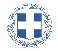 ΕΛΛΗΝΙΚΗ ΔΗΜΟΚΡΑΤΙΑ
ΝΟΜΟΣ ΤΡΙΚΑΛΩΝΔΗΜΟΣ ΤΡΙΚΚΑΙΩΝΔ/ΝΣΗ ΔΙΟΙΚΗΤΙΚΩΝ ΥΠΗΡΕΣΙΩΝΤΜΗΜΑ ΔΙΟΙΚΗΤΙΚΗΣ ΜΕΡΙΜΝΑΣΓραμματεία Οικονομικής ΕπιτροπήςΤρίκαλα, 21 Ιουλίου 2017
Αριθ. Πρωτ. : 38311ΠΡΟΣ :  Τα μέλη της ΟικονομικήςΕπιτροπής (Πίνακας Αποδεκτών)(σε περίπτωση κωλύματος παρακαλείσθε να ενημερώσετε τον αναπληρωτή σας).Η Πρόεδρος της Οικονομικής ΕπιτροπήςΕλένη Αυγέρου - ΚογιάννηΑντιδήμαρχοςΑυγέρου - Κογιάννη ΕλένηΣτουρνάρας ΓεώργιοςΠαζαΐτης ΔημήτριοςΑλεστά ΣοφίαΛεβέντη-Καρά ΕυθυμίαΚωτούλας ΙωάννηςΡόμπας ΧριστόφοροςΓκουγκουστάμος ΖήσηςΚαΐκης ΓεώργιοςΔήμαρχος & μέλη Εκτελεστικής ΕπιτροπήςΓενικός Γραμματέας  Δ.ΤρικκαίωνΑναπληρωματικά μέλη Ο.Ε. 